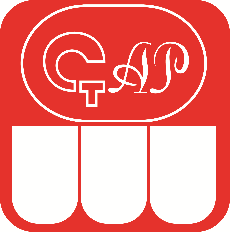 Ассоциация общественных объединений "Стоматологическая Ассоциация России"
Кемеровская Региональная общественная организация
"Стоматологическая Ассоциация Кузбасса" (СтАК)НГИУВ – филиал ФГБОУ ДПО РМАНПО Минздрава РоссииПРОГРАММАВсероссийская научно-практическая конференция «Актуальные вопросы стоматологии и челюстно-лицевой хирургии» Сессия 221 апреля 2023 г., г. Новокузнецк8.00 – 9.00 Регистрация участников конференции (НМО 8 баллов, Стоматология общей практики, Стоматология хирургическая, Стоматология ортопедическая, Стоматология терапевтическая, Ортодонтия, Стоматология детская, Стоматология - зубной врач, СПО)9.00 – 9.45 Лекция «Направленная иммунокоррекция и особенности индивидуальной гигиены в комплексном лечении заболеваний пародонта» 
познакомит слушателей с комплексным лечением и индивидуальными гигиеническими протоколами в комплексном лечении и реабилитации заболеваний пародонта при вторичном иммунодефицитном состоянии, представит современные предложения средств и методов индивидуальной гигиены.Лектор Елена Александровна Киселева, д.м.н., профессор кафедры стоматологии ортопедической и ортодонтии НГИУВ – филиал ФГБОУ ДПО «Российская медицинская академия непрерывного профессионального образования» Министерства здравоохранения Российской Федерации, Президент КРОО «Стоматологическая Ассоциация Кузбасса», Главный внештатный специалист стоматолог детский Минздрава России по Сибирскому Федеральному округу, г. Кемерово9.45 – 10.00 Сессия «Вопрос – ответ»10.00 – 10.45 Лекция «Использование микроимплантантов при ортодонтическом леченииу взрослых» познакомит участников конференции с современным состоянием проблемы зубочелюстных аномалий, выраженных в виде эстетических и функциональных индексов и их совокупного влияния на результаты лечения при комплексном подходе.Лектор Ольга Сергеевна Корчемная, к.м.н., доцент кафедры ортопедической стоматологии и ортодонтии НГИУВ – филиал ФГБОУ ДПО «Российская медицинская академия непрерывного профессионального образования» Министерства здравоохранения Российской Федерации, г. Новокузнецк
10.45 – 11.00 Сессия «Вопрос – ответ»11.00 – 11.45	Лекция «Комплексный подход к планированию стоматологического лечения у пациентов при низкой резистентности к кариесу зубов» познакомит участников конференции с алгоритмами лечения неосложненного, осложненного кариеса в зависимости от установленного уровня кариесрезистентности, соматического и стоматологического статуса пациента.Лектор Ксения Владимировна Комарова, к.м.н., доцент кафедры челюстно-лицевой хирургии и стоматологии общей практики НГИУВ – филиал ФГБОУ ДПО «Российская медицинская академия непрерывного профессионального образования» Министерства здравоохранения Российской Федерации, г. Новокузнецк11.45 – 12.00	Сессия «Вопрос – ответ»12.00 – 12.45 Лекция «Устранение ороантрального сообщения после первичных операций по поводу односторонней расщелины губы и неба» 
раскроет специфические и неспецифические осложнения при оперативном лечении врожденной патологии челюстно-лицевой области. 
Лектор Валерий Яковлевич Митасов, врач челюстно-лицевой хирург «Лечебно-диагностический Центр», г. Томск12.45 – 13.00 Сессия «Вопрос – ответ»  13.00 – 13.45	Лекция «Реабилитация пациентов с деформациями нижней челюсти» 
посвящена алгоритмам и методологии при реабилитации после оперативного устранения врожденных и приобретенных деформаций нижней челюсти.Лектор Константин Анатольевич Сиволапов, д.м.н., профессор, заведующий кафедрой челюстно-лицевой хирургии и стоматологии общей практики НГИУВ – филиал ФГБОУ ДПО «Российская медицинская академия непрерывного профессионального образования» Министерства здравоохранения Российской Федерации, г. НовокузнецкСоавтор Мария Сергеевна Малых, врач челюстно-лицевой хирург, аспирант кафедры челюстно-лицевой хирургии и стоматологии общей практики НГИУВ – филиал ФГБОУ ДПО «Российская медицинская академия непрерывного профессионального образования» Министерства здравоохранения Российской Федерации, г. Абакан13.45 – 14.00	Сессия «Вопрос – ответ»        14.00 – 14.30 ПЕРЕРЫВ14.30 – 15.15	Лекция «Подготовка ребенка к стоматологическому лечению» раскроет педагогические, психологические и анатомо-физиологические подходы к лечению и профилактике негативных и фобических проявлений у детей в отношении индивидуальной гигиены полости рта и стоматологического лечения, представит сведения о новых и усовершенствованных методах психологической адаптации в арсенале врача-стоматолога.Лектор Ольга Сергеевна Пухова, к.м.н., доцент кафедры ортопедической стоматологии и ортодонтии НГИУВ – филиал ФГБОУ ДПО «Российская медицинская академия непрерывного профессионального образования» Министерства здравоохранения Российской Федерации, г. Новокузнецк
15.15 – 15.30 Сессия «Вопрос – ответ»   15.30 – 16.15 Лекция «Междисциплинарное взаимодействие в стоматологии специалистов хирургического и ортопедического профилей при лечении сочетанной патологии» познакомит участников конференции с современной методологией расчета и дальнейшего построения индивидуальной траектории консервативного, оперативного и восстановительного лечения в стоматологии.Лектор Михаил Владимирович Сунгуров, ассистент кафедры ортопедической стоматологии и ортодонтии НГИУВ – филиал ФГБОУ ДПО «Российская медицинская академия непрерывного профессионального образования» Министерства здравоохранения Российской Федерации, г. Новокузнецк16.15 – 16.30 Сессия «Вопрос – ответ»   16.30 – 17.15 Лекция «Комбинированный способ лечения пациентов с переломами нижней челюсти» представит перед слушателями современные подходы и инновационные методики оперативного лечения   переломов нижней челюсти.                                                        Лектор Константин Анатольевич Сиволапов, д.м.н., профессор, заведующий кафедрой челюстно-лицевой хирургии и стоматологии общей практики НГИУВ – филиал ФГБОУ ДПО «Российская медицинская академия непрерывного профессионального образования» Министерства здравоохранения Российской Федерации, г. НовокузнецкСоавтор Руслан Викторович Меллин, врач челюстно-лицевой хирург, главный внештатный специалист челюстно-лицевой хирург Минздрава Республики Хакасия, заочный аспирант кафедры челюстно-лицевой хирургии и стоматологии общей практики НГИУВ – филиал ФГБОУ ДПО «Российская медицинская академия непрерывного профессионального образования» Министерства здравоохранения Российской Федерации, г. Абакан17.15 – 17.30 Сессия «Вопрос – ответ»